Mariner Boys Varsity SoccerPhonetic Roster2017#	Name				Phonetic Pronunciation0	Drexel Cardona		Car-doe-nah0	Brihan Castaneda		Brian Cas-tah-nay-duh1	Jahee Nelson		Jaw-hee2	Edward Prokopenko	Pro-ko-pen-ko3	Hesenain Al-Nassar	‘Hoss’ All-nass -are4	Jesus Gonzalez		Hay-sues6	Abdulaziz Jammeh		‘Ah-zee’s Jaw-may7	Edward Katynskiy		Kat-in-ski8	Badou Ngum		Bah-do Gum9	Bakary Dibba		Back-ur-ee Dee-bah12	Edgar Guzman		Ed-gar Guz-man13	Efren	Martinez		Ef-ren14	Rogelio Martinez		Row-hell-io	Mar-teen-ez	15	Francisco Llamas		Yah-mus16	Abdulkader Al-Bayati	‘Kah-deer’ Al-bay-ah-tee17	Edgar Tavares		Tuh-var-es18	Dullo Jallow			Do-low Jah-low19	Cayden Herbert		Cay-den Her-bert20	Fernando Tavares		Fir-nan-doe Tuh-var-es21	Roman Voloshchuk	Voe-low-she-took22	Hasan Cano			Hah-san Can-oh23	Luis Zuniga			Zoo-nee-guh 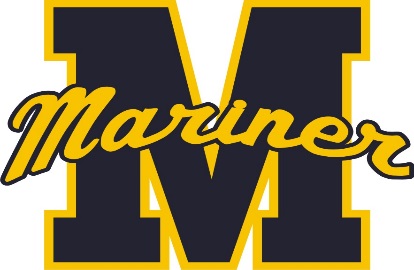 